高速服务区加油站招聘信息                                                                                                   新增高速服务区油站营业员一、招聘岗位：加油站营业员。工作地点：高速服务区加油站。二、晋升通道：经营管理通道：实习营业员→营业员→主管→副站长→站长→公司经营管理岗位→中层领导干部。三、招聘条件中专、高中及以上文化程度，年龄18-26岁，身体健康，能吃苦耐劳，善于沟通，诚实守法，无犯罪记录。四、工时及待遇1．工时及休假：每天工作8小时，营业员、主管三班倒，所有员工每月休息6-8天，享受法定节假日和带薪年休假。2．月薪：以岗位、技能等级及服务年限等定薪，实行绩效考核，工资约4500元-6000元，具体收入根据个人绩效。（不含高温补贴、节日补贴等劳保福利及其他收入）。管吃管住。正常上班工作为每月24天，每天8小时。综合年薪8万+左右。3．用工劳保福利：全员签订用工合同，参加养老、工伤、医疗、失业等社会保险，缴交住房公积金，公司设有带薪年假，休假疗养补贴，高温补贴，年终绩效奖，年度先进奖，月度专项奖，职业技能提升奖，生日慰等多种福利保障。4．食宿条件：公司提供食宿场所，包吃包住，宿舍配备各类生活设施。联系人：饶老师电话：13622958819                                                                                                 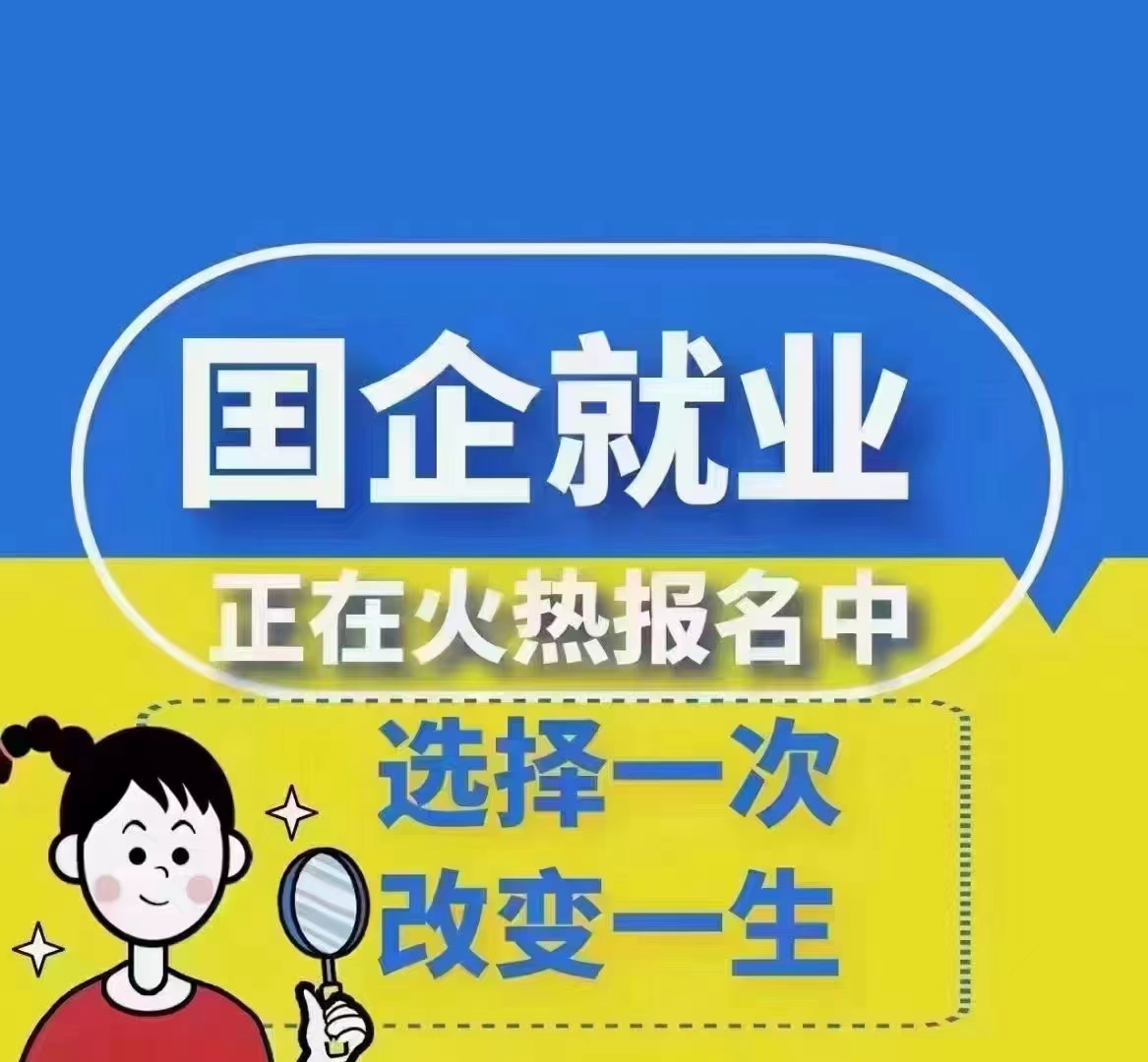 